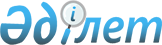 Об установлении ставок фиксированного налога на единицу налогообложения по Шемонаихинскому району
					
			Утративший силу
			
			
		
					Решение Шемонаихинского районного маслихата  Восточно-Казахстанской области от 13 февраля 2009 года N 16/3-IV. Зарегистрировано Управлением юстиции Шемонаихинского района Департамента юстиции Восточно-Казахстанской области 19 февраля 2009 года за N 5-19-91. Утратило силу решением Шемонаихинского районного маслихата от 19 марта 2011 года № 35/6-IV      Сноска. Утратило силу решением Шемонаихинского районного маслихата от 19.03.2011 № 35/6-IV (вводится в действие по истечении десяти календарных дней со дня официального опубликования).

      В соответствии со статьей 422 Кодекса Республики Казахстан «О налогах и других обязательных платежах в бюджет» (Налоговый Кодекс), статьей 6 Закона Республики Казахстан от 23 января 2001 года № 148-II «О местном государственном управлении в Республике Казахстан», Шемонаихинский районный маслихат РЕШИЛ:



      1. Установить ставки фиксированного налога на единицу налогообложения, согласно приложению



      2. Признать утратившим силу решение от 12 мая 2006 года № 25/7-III «О ставке фиксированного суммарного налога по боулингу (кегельбану)», (зарегистрировано в реестре государственной регистрации нормативных правовых актов за номером 5-19-32, опубликовано в газете «Уба –Информ» 9 июня 2006 года № 23) и решение  от 24 июля 2007 года № 35/6-III «Об установлении ставок платежей по Шемонаихинскому району» (зарегистрировано в реестре государственной регистрации нормативных правовых актов за номером 5-19-58, опубликовано в газете «Уба-Инфо» 24 августа 2007 года № 34)



      3. Настоящее решение  вводится в действие по истечении десяти календарных дней после дня его первого официального опубликования.      Председатель сессии                   Е. АЙТМУХАМЕД      Секретарь Шемонаихинского

      районного маслихата                   А. БАЯНДИНОВ

Приложение

к решению Шемонаихинского

районного маслихата

от 13 февраля 2009 года № 16/3-IVСтавки фиксированного налога на единицу налогообложения

по Шемонаихинскому району в месяц
					© 2012. РГП на ПХВ «Институт законодательства и правовой информации Республики Казахстан» Министерства юстиции Республики Казахстан
				№ п/пНаименование объекта налогообложенияРазмеры ставок

фиксированного

налога (в месячных

расчетных

показателях)1Игровой автомат без выигрыша,  предназначенный для проведения игры с  одним игроком12Игровой автомат без выигрыша,  предназначенный для проведения игры с  участием более одного игрока13Персональный компьютер, используемый  для проведения игры14Игровая дорожка105Бильярдный стол3